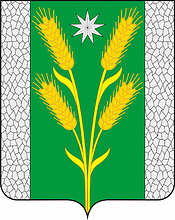 АДМИНИСТРАЦИЯ БЕЗВОДНОГО СЕЛЬСКОГО ПОСЕЛЕНИЯКУРГАНИНСКОГО РАЙОНАПОСТАНОВЛЕНИЕот 10.06.2021										№ 85поселок СтепнойО внесении изменений в постановление администрации Безводного сельского поселенияКурганинского района от 27 мая 2015 года № 79 «Об определениислучаев осуществления банковскогосопровождения контрактов, предметом которыхявляются поставки товаров, выполнение работ,оказание услуг для обеспечения муниципальныхнужд администрации Безводного сельскогопоселения Курганинского района»В соответствии с частью 2 статьи 35 Федерального закона от 5 апреля 2013 г. № 44-ФЗ «О контрактной системе в сфере закупок товаров, работ, услуг для обеспечения государственных и муниципальных нужд», постановления Правительства Российской Федерации от 20 сентября 2014 г. № 963 «Об осуществлении банковского сопровождения контрактов» п о с т а н о в л я ю:1. Внести в постановление администрации Безводного сельского поселения Курганинского района от 27 мая 2015 года № 79 «Об определении случаев осуществления банковского сопровождения контрактов, предметом которых являются поставки товаров, выполнение работ, оказание услуг для обеспечения муниципальных нужд администрации Безводного сельского поселения Курганинского района» следующие изменения:1) абзацы второй и третий пункта 1 изложить в следующей редакции»«не менее 50 млн. рублей, - условие о банковском сопровождении контракта, заключающееся в проведении банком, привлечением поставщиком (подрядчиком, исполнителем) или заказчиком, мониторинга расчетов в рамках исполнения контракта;не менее 500 млн. рублей, - условие о банковском сопровождении контракта, предусматривающее привлечение поставщиком (подрядчиком, исполнителем) или заказчиком банка в целях оказания услуг, позволяющих обеспечить соответствие принимаемых товаров, работ (их результатов), услуг условиям контракта.2. Обеспечить опубликование (обнародование) настоящего постановления в установленном законом порядке.3. Опубликовать (обнародовать) настоящее постановление на официальном сайте администрации Безводного сельского поселения Курганинского района в информационно-телекоммуникационной сети «Интернет».4. Постановление вступает в силу со дня его официального опубликования (обнародования).Глава Безводного сельскогопоселения Курганинского района	                                            Н.Н. Барышникова